Лагерь палаточного типа «Планета Кулига-парк»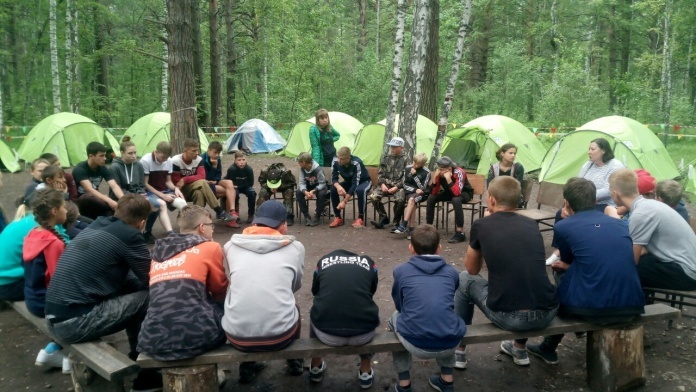 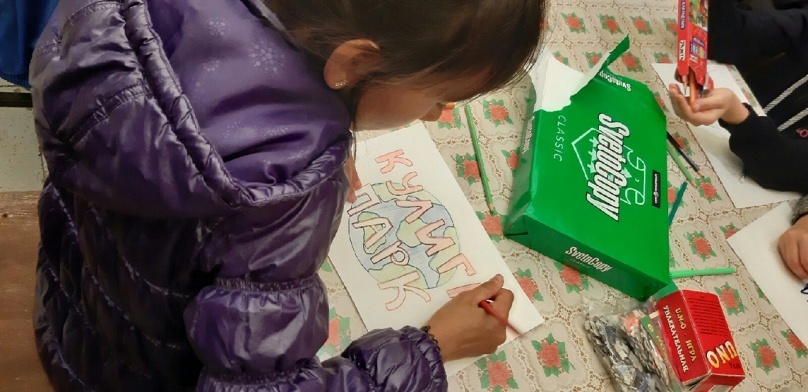 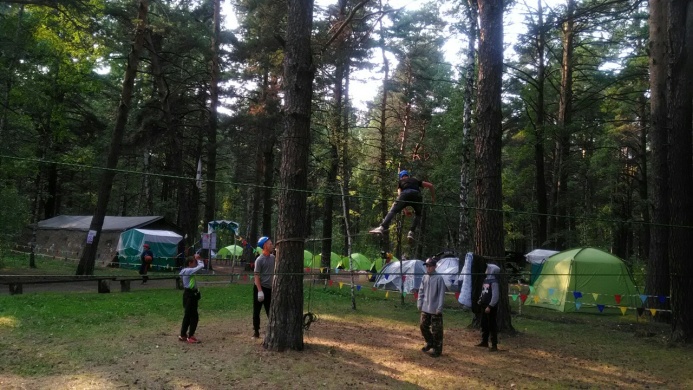 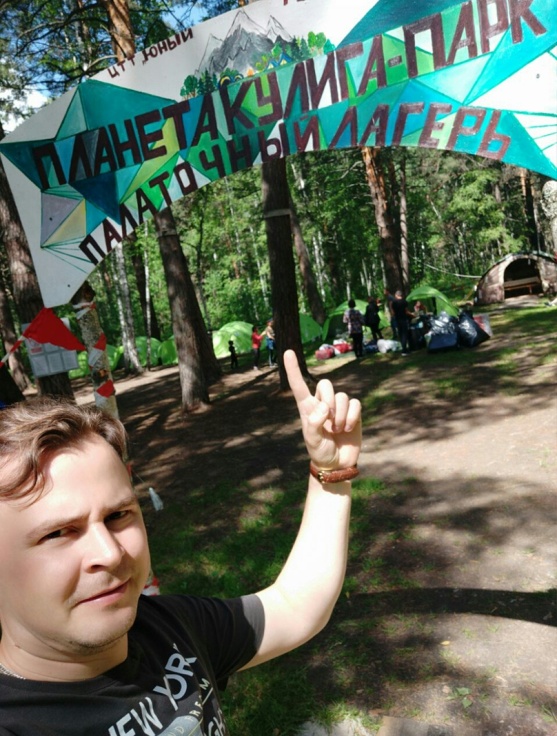 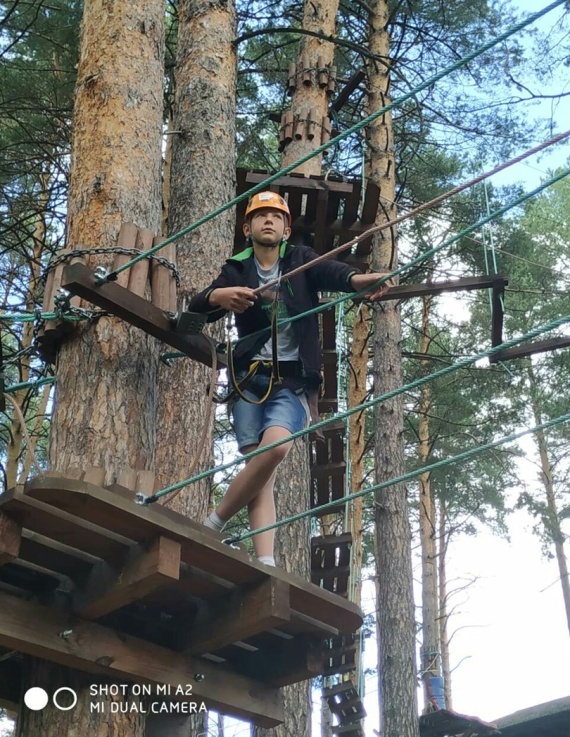 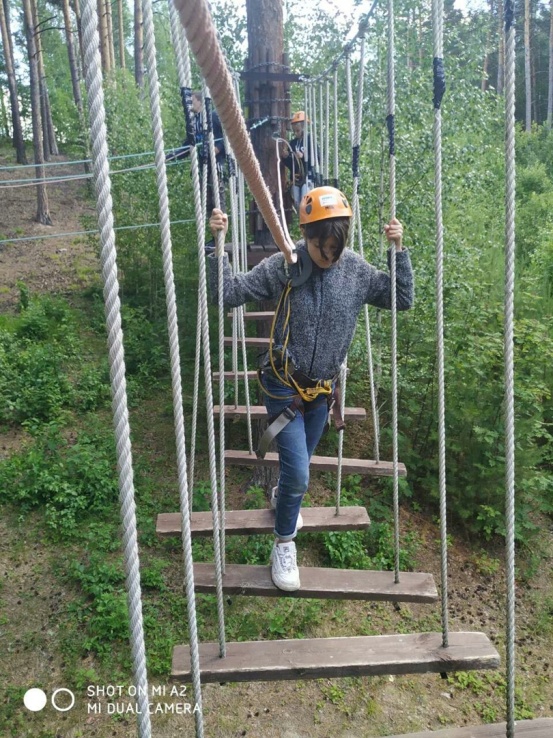 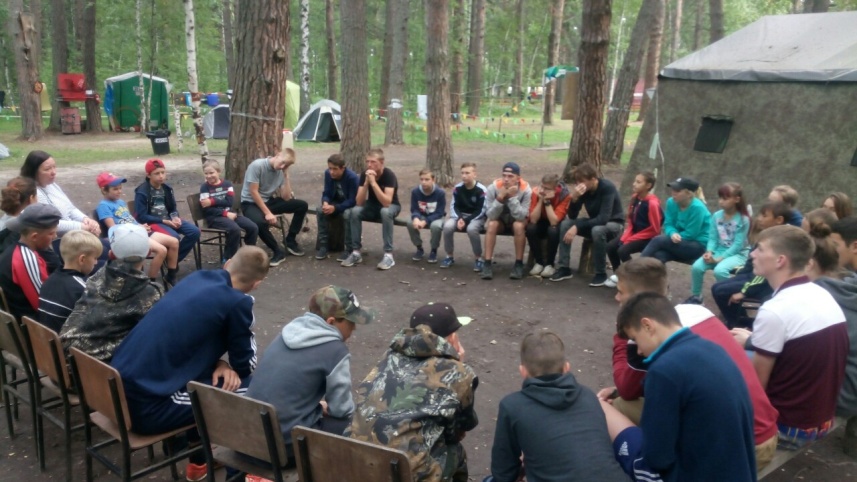 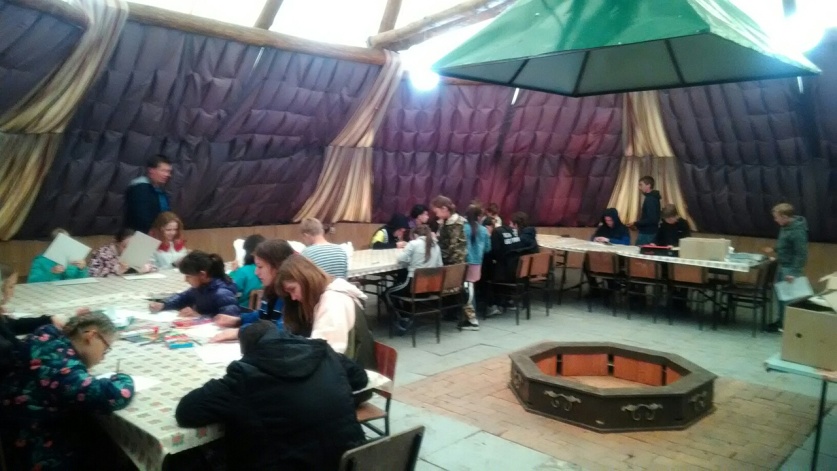 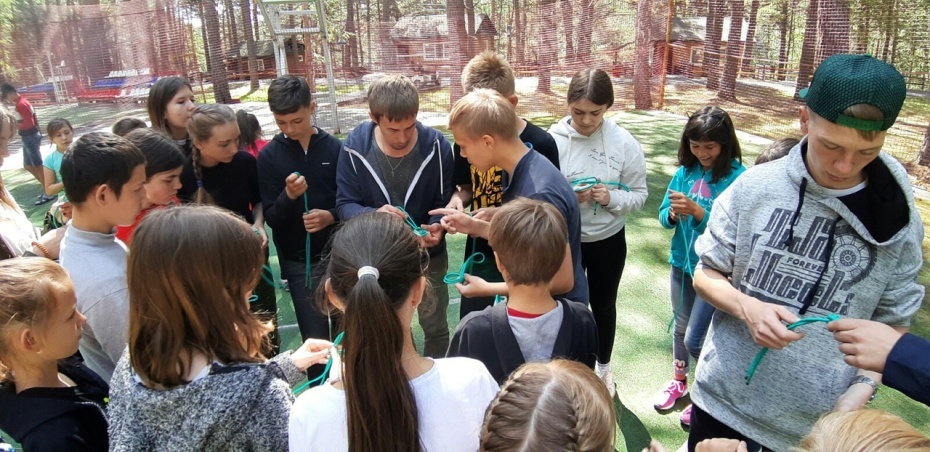 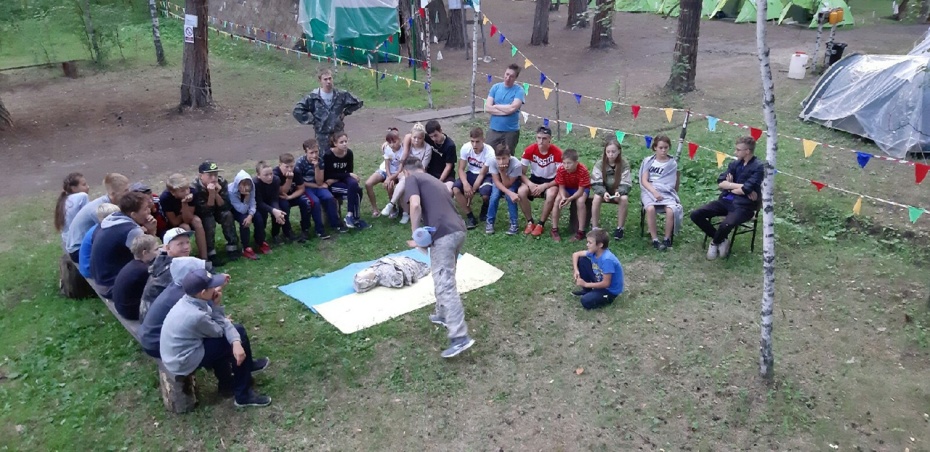 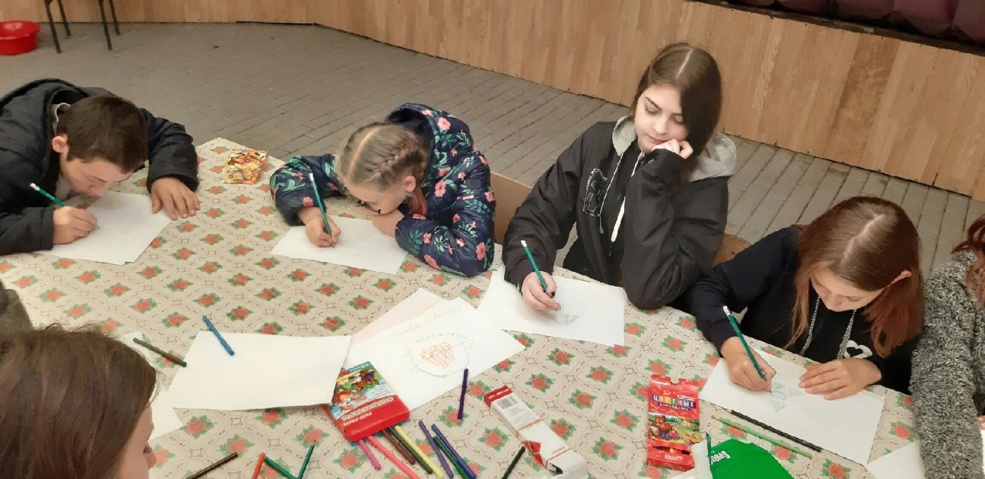 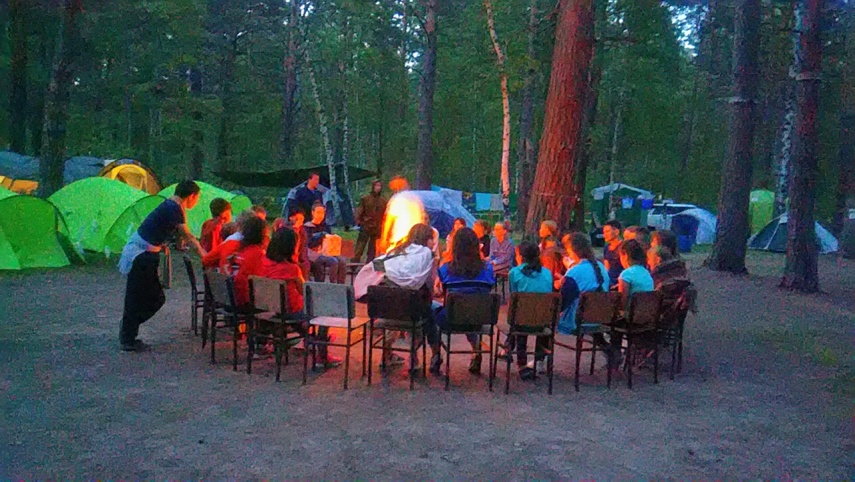 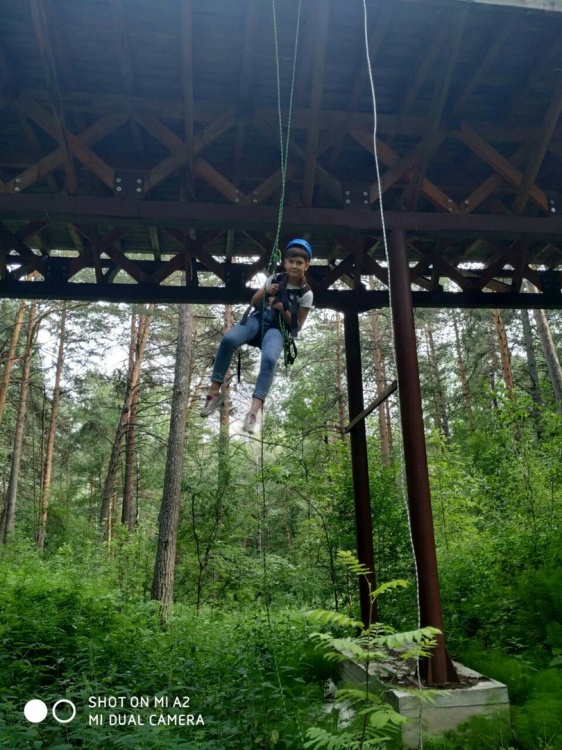 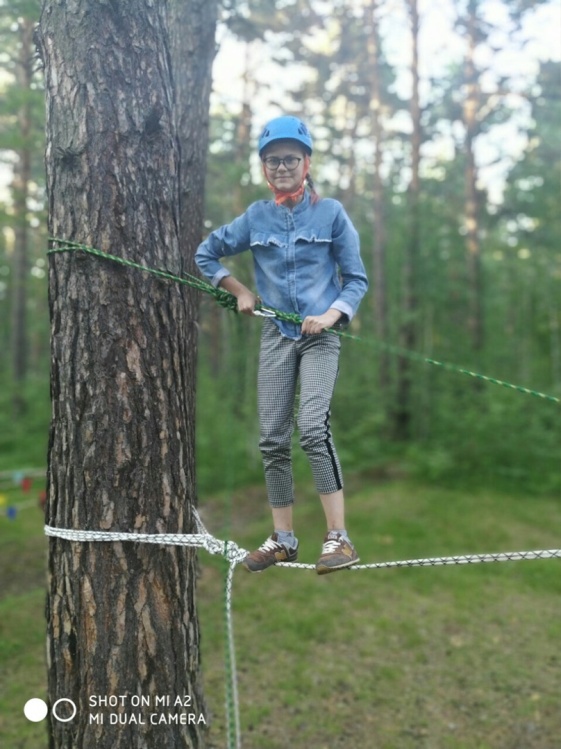 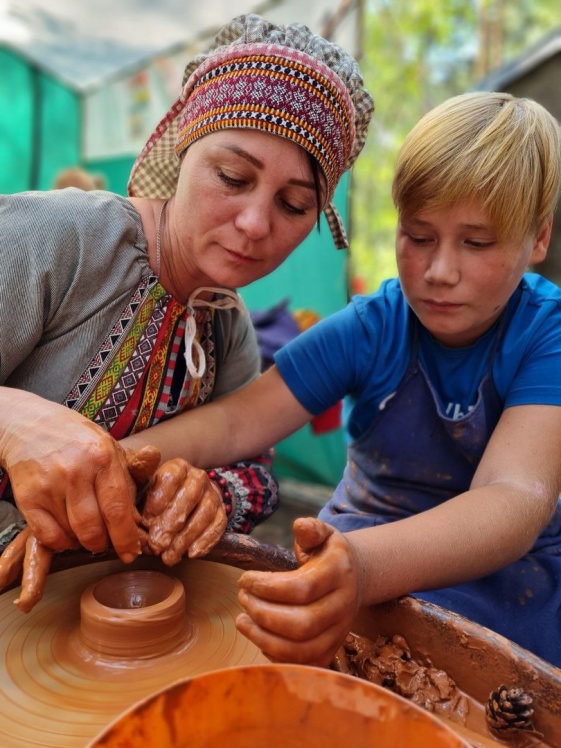 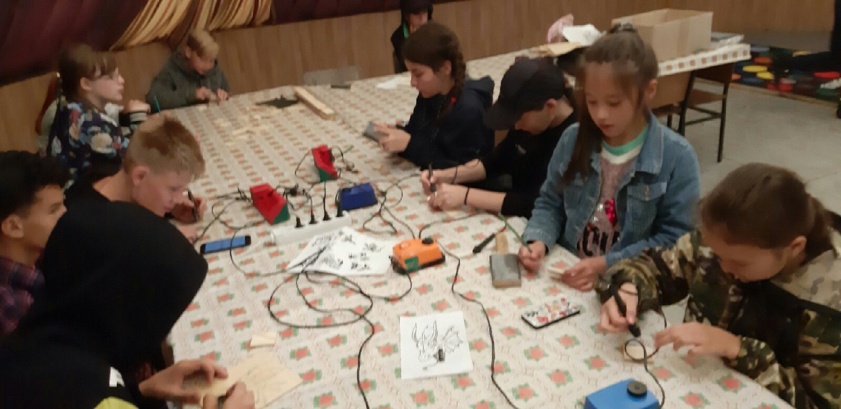 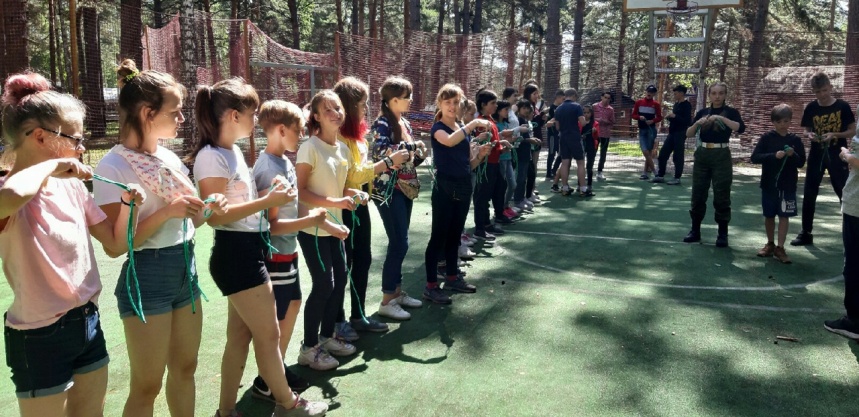 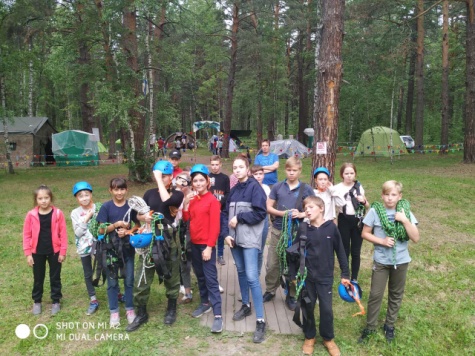 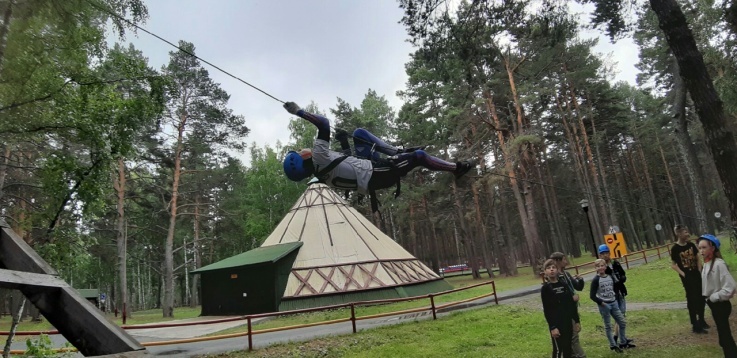 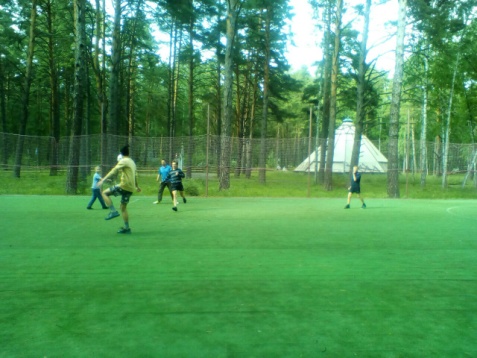 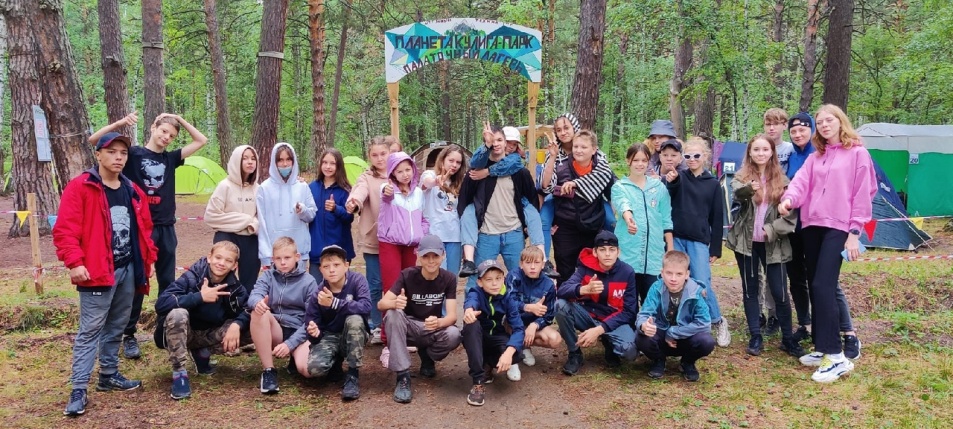 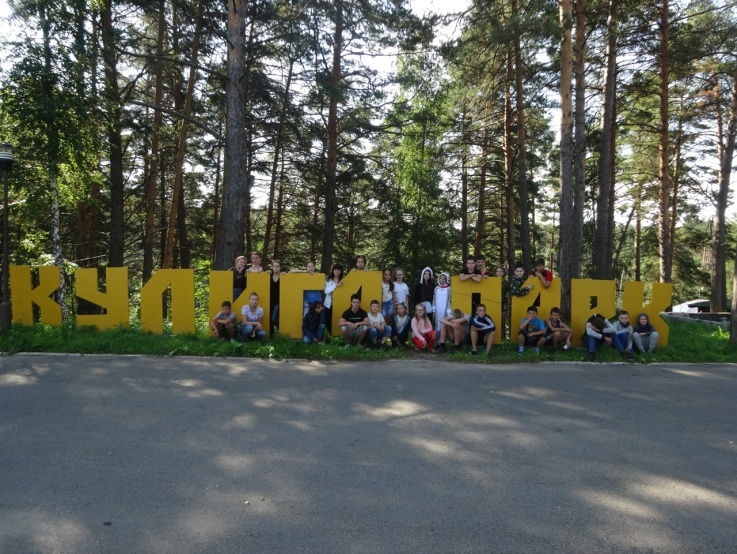 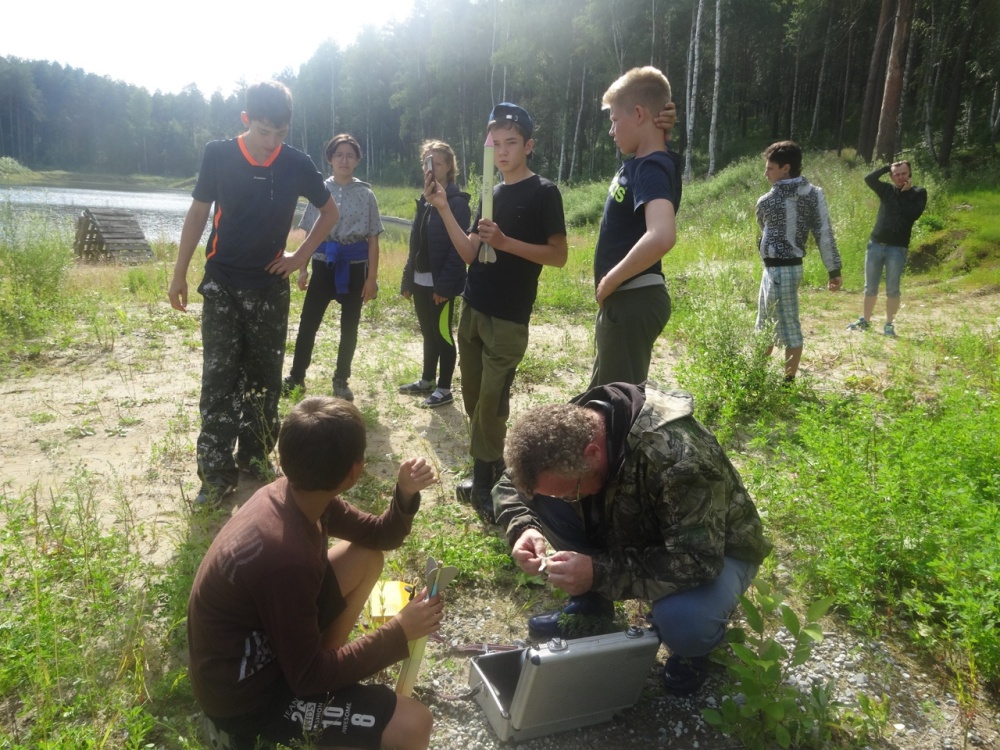 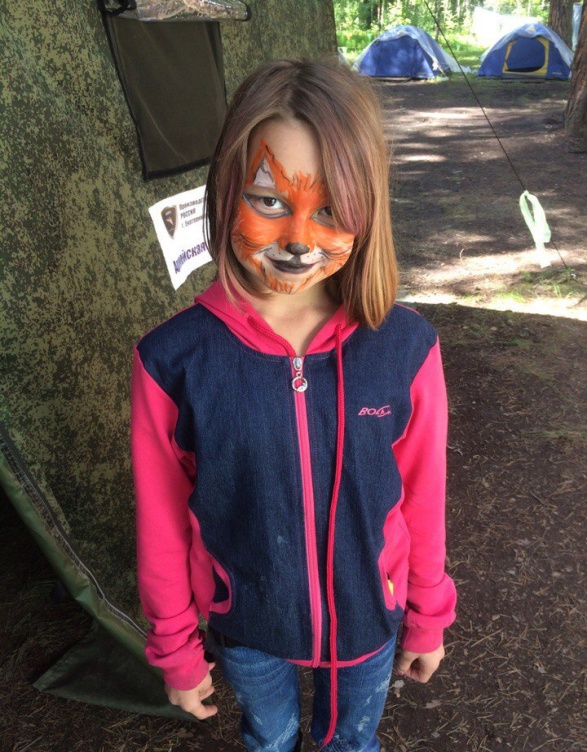 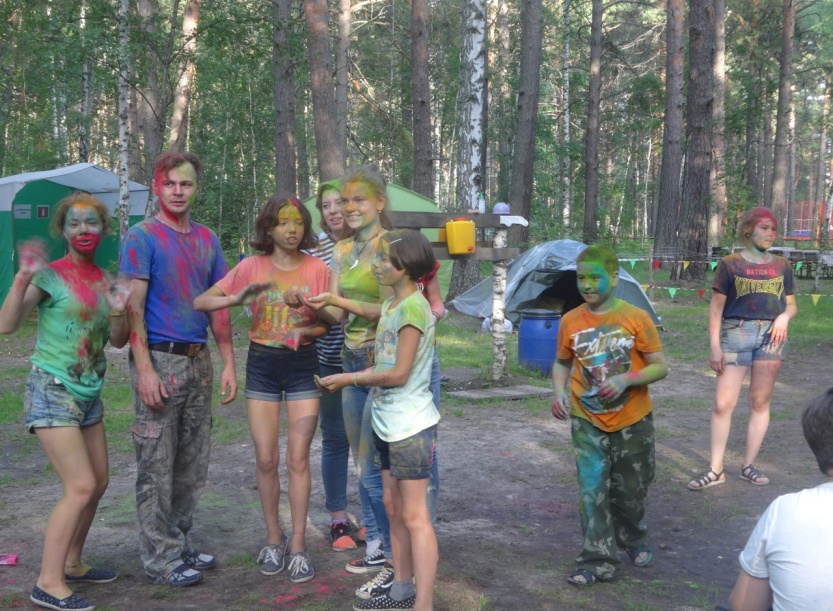 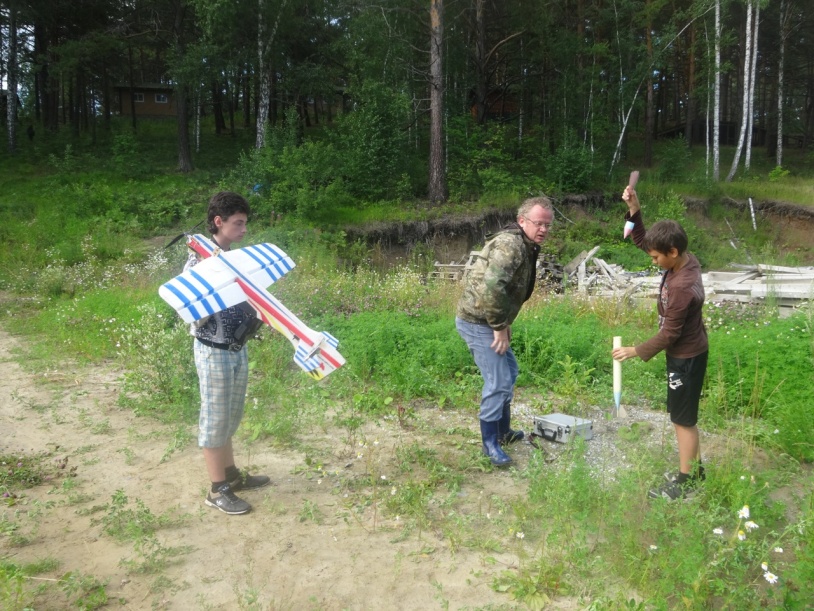 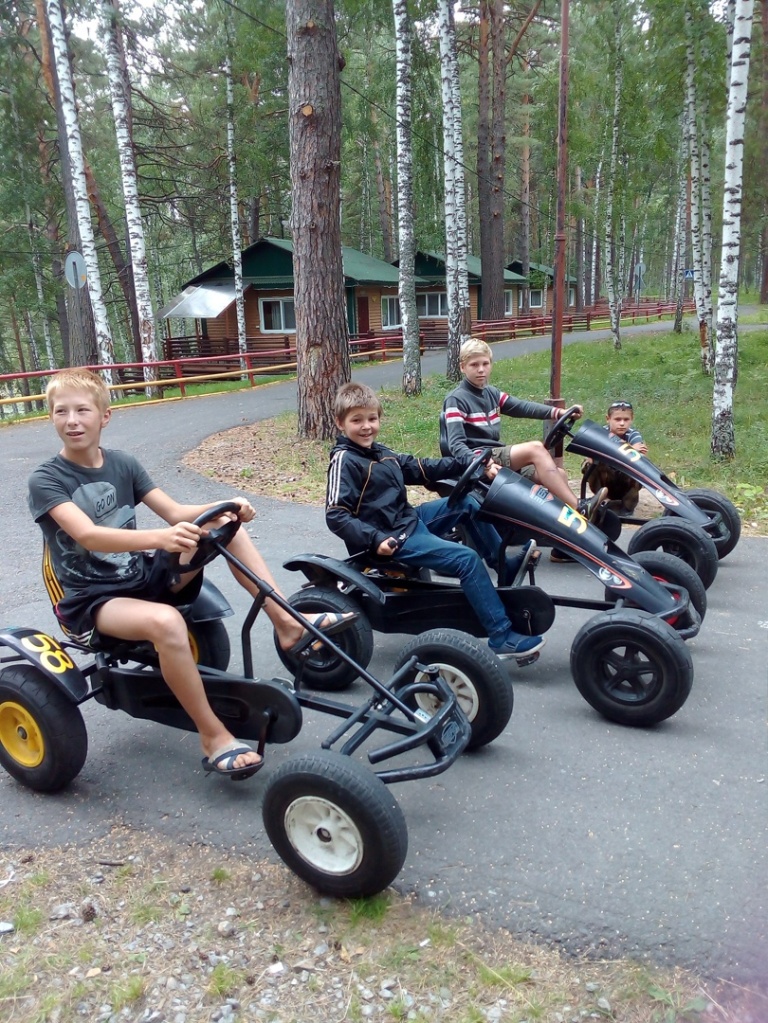 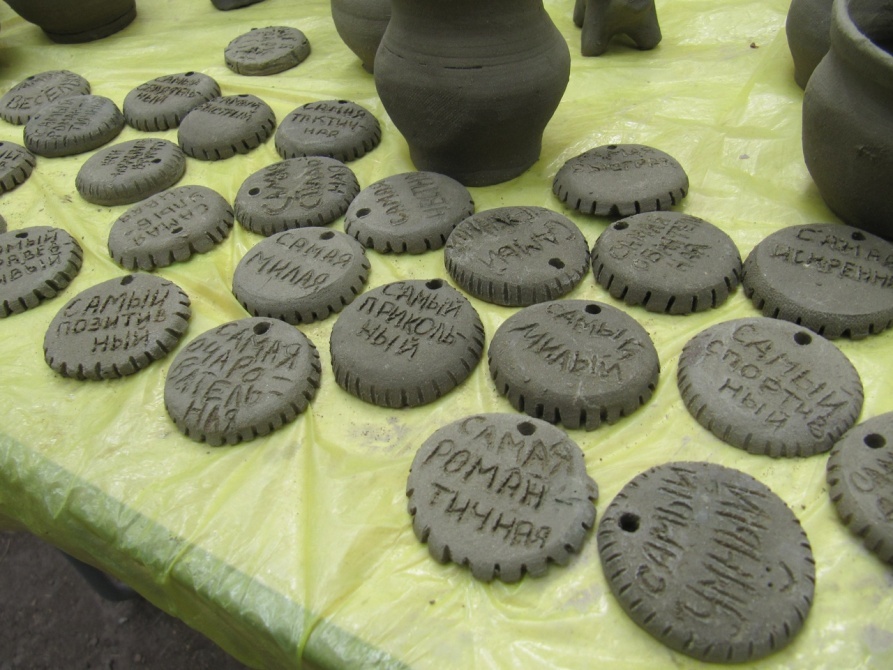 